Publicado en  el 20/09/2016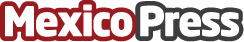 HERO5 Black llega a México gracias a GoProGoPro saca al mercado una cámara con su tecnología, donde tiene varios elementos importantes que te harán disfrutar de sus beneficios. La HERO5 Black es considerado la novedad tecnológica muy fácil de usar, cuenta con comandos de voz, una mayor calidad de grabación e incluye un GPS y otros elementos de actual tecnologíaDatos de contacto:Nota de prensa publicada en: https://www.mexicopress.com.mx/hero5-black-llega-a-mexico-gracias-a-gopro Categorías: Entretenimiento Software Dispositivos móviles http://www.mexicopress.com.mx